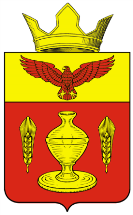 ВОЛГОГРАДСКАЯ ОБЛАСТЬПАЛЛАСОВСКИЙ МУНИЦИПАЛЬНЫЙ РАЙОНАДМИНИСТРАЦИЯ ГОНЧАРОВСКОГО СЕЛЬСКОГО ПОСЕЛЕНИЯП О С Т А Н О В Л Е Н И Е«29» апреля  2016                                     п. Золотари                                                   № 43   С целью приведения законодательства Гончаровского сельского поселения в соответствии с действующим законодательством Российской Федерации, руководствуясь статьей 7 Федерального закона от 06 октября 2003 года № 131-ФЗ «Об общих принципах организации местного самоуправления в Российской Федерации», Администрация Гончаровского сельского поселенияП О С Т А Н О В Л Я Е Т:  1.Внести изменения и дополнения в Постановление администрации Гончаровского сельского поселения №15 от «08» апреля 2015г. «Об утверждении муниципальной долгосрочной целевой программы «Развитие субъектов малого и среднего предпринимательства в Гончаровском сельском поселении на 2015-2018 годы» (в редакции постановления №42 от «25» апреля 2016г.).1.1 Дополнить программу разделом IX следующего содержания:«IX. Целевые показатели достижения целей и решения задач, основные       ожидаемые конечные результаты муниципальной программы.  Реализация мероприятий, предусмотренных Программой, позволит обеспечить благоприятные условия для развития малого и среднего предпринимательства в Гончаровском сельском поселении, что будет способствовать созданию эффективной конкурентной экономики, обеспечивающей повышение благосостояния населения.Целевыми показателями достижения целей и решения задач Программы являются:- увеличение количества индивидуальных предпринимателей на 3 %;- увеличение количества рабочих мест на 10 %- увеличение доли налоговых поступлений в муниципальный бюджет на 0,6 % .(Приложение №2 к программе). Результатами реализации мероприятий Программы на территории Гончаровского сельского поселения будут являться:            - рост количества индивидуальных предпринимателей;          -создание новых рабочих мест и повышение заработной платы в сфере предпринимательской деятельности и доходов населения;           - увеличение доли налоговых поступлений в местный бюджет от субъектов предпринимательской деятельности;- насыщение потребительского рынка качественными товарами и услугами;  - укрепление социального статуса, повышение имиджа предпринимательства.Оценка эффективности реализации муниципальной Программы производится в соответствии с Порядком проведения и критериях оценки эффективности реализации муниципальных программ, утвержденным Постановлением Администрации Гончаровского сельского поселения. » 1.2 Муниципальную программу дополнить приложением №2 согласно приложения к данному постановлению.  2. Контроль за исполнением настоящего постановления оставляю за собой.  3. Настоящее постановление вступает в силу с момента официального опубликования (обнародования). Глава Гончаровского                                                                                     К.У. Нуркатов сельского поселения Рег: №43/2016Приложение к постановлению АдминистрацииГончаровского сельского поселения                                                                                                                                                                  от  «____» ______ 2016г. № ___  ПЕРЕЧЕНЬцелевых показателей муниципальной программы «Развитие и поддержка малого и среднего предпринимательства в Гончаровском сельском поселении на 2015-2018 годы» О внесении изменений и дополненийв Постановление №15 от «08» апреля 2015г.«Об утверждении муниципальной долгосрочной целевой программы«Развитие субъектов малого и среднегопредпринимательства в Гончаровском сельском поселении на 2015-2018 годы» (в редакции постановления №42  от «25» апреля  2016г.)№п/пНаименование целевого показателяЕдиница измеренияЗначения целевых показателейЗначения целевых показателейЗначения целевых показателейЗначения целевых показателейЗначения целевых показателей№п/пНаименование целевого показателяЕдиница измеренияБазовый год (отчетный)Текущий годПервый год реализации муниципальной программыВторой год реализации программыТретий год реализации программы123456781.Увеличение количества индивидуальных предпринимателейчеловек 0 1 1 12.Увеличение количества рабочих местчеловек0 1 1 1 3. Увеличение доли налоговых поступлений%0 0,2 0,2 0,2 